EPILOGUE FOUR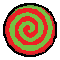 16JOHN: 嘿terezi，猜猜我现在在哪？TEREZI: 在你的人类婚礼上JOHN: 鉴于人类是地球c上唯一拥有婚礼概念的物种，其实所有的婚礼都是人类婚礼，所以terezi你其实真的没必要特地给它加上定语。TEREZI: 你4从什么时候开4这么纠结于单词的语1的JOHN: 从我成为真正的成年人的那一天起。JOHN: 至于刚才的问题，回答错误。我不在我的人类婚礼上。JOHN: 那都已经是好几个月之前的事了！TEREZI: 什么JOHN: 你忘记了！JOHN: 我明明记得你说过你会想办法按时赶回来出席的。TEREZI: JOHN我昨天才刚刚跟你聊过JOHN: ……JOHN: 哇哦。JOHN: 我知道你那里的时间流速和地球c上的不同，但这也太不同了。JOHN: 对我而言上次聊天已经是六个月之前的事了。TEREZI: >:?JOHN: 好吧，既然是这样，那看来我可以原谅你在我婚礼那天放鸽子的行为。TEREZI: 你想要原谅当然没有问题但4我根本没有向你寻求过原谅哦呵呵呵呵TEREZI: 而且我也根本不准备向你道歉JOHN: 噗噗噗，你可不止欠我一个道歉。JOHN: 所有人都真的很想念你！JOHN: kanaya、dave和karkat都询问过你的近况，他们都问了一千万次了。 TEREZI: 4真的吗TEREZI: 1千万JOHN: 好吧我*当然*是在夸大其词但他们真的问过好多好多遍。karkat说你到目前为止已经好几年没理会过他发给你的信息了。JOHN: 说真的，现在想想……你为什么自始至终都只回复我的信息？TEREZI: ……JOHN: 我是说，我们其实甚至称不上有多熟，难道不是吗？至少没有你和他那么熟。TEREZI: 3GB3RT你不要自作多情TEREZI: 这只4因为你4被放了鸽子之后最爱喋喋不休的人TEREZI: 烦得我根本没法无4你呵呵呵呵JOHN: 谢啦terezi.JOHN: 我会把这句名言刻在墓碑上的。TEREZI: 很好拜托你1定要这样做，让我举4无双的残酷水刑千古流芳TEREZI: 我怎么感觉在我外出期间所有人都在对你过度纵容JOHN: 哦是啊真是可怕，我亲爱的朋友们向我施加的正向关怀压得我都喘不过气了。TEREZI: ……TEREZI: 所以TEREZI: 你*当时*感觉如何……TEREZI: 在你的文化定1参数默认缺省的配偶结对14上JOHN: 你说我的婚礼？嗯……JOHN: 我猜还挺不错的？JOHN: 应该说非常不错。JOHN: 你真应该回来看看roxy。她那天穿着那身裙子可真漂亮！JOHN: 呃当时确实是有一点尴尬的插曲，但总体而言还是挺不错的。TEREZI: 尴尬的插曲？比如说什么样的TEREZI: G4MZ33在场吗JOHN: 呃，他在，但就这回而言他还真算不上太讨厌。JOHN: 他绝大多数时间都在宾治酒台附近转来转去顺便试图偷摸jake的屁股。JOHN: jake……哦我的上帝，听着，最糟糕的时刻出现在roxy抛花束的时候你明白吗？JOHN: jane和jake现在基本算是，呃，在一起了。TEREZI: 哦我的上帝JOHN: 然后jane就那样命令jake去接花束“或者随便什么”。JOHN: 我真的超替他担心。而且他甚至连接都没接到！TEREZI: 为什么她那么渴望花束TEREZI: 花束可1吃吗？JOHN: 接到花束的人可以在下一场婚礼上结婚。TEREZI: 啊？这4人类文明中的某1条法律吗？JOHN: 噢，不是的……没有这种法律。TEREZI: 那到底4哪1条与花束相关的结对契约让它变得如此炙手可热？JOHN: 一条也没有！这只是人类的一种娱乐活动而已。TEREZI: 所1那只41一种迷信JOHN: 我更愿意把那称为传统……虽然在jane与jake的个例上使用迷信这个词确实会更准确一点。TEREZI: 你的故4充满了无关紧要的没用细节TEREZI: 你真的很不3长聊八卦诶，JOHN你知道吗？TEREZI: 快说最肥美多汁的细节啊！到底4谁抓到了花束？>:]JOHN: 呃，好吧。是jade。JOHN: ……jade、dave和karkat。TEREZI: 他们3个1起？TEREZI: 我4不4可1理解为……JOHN: 是啊。他们都在一起约会。JOHN: 或者应该说……jade在同时和他们两个约会。JOHN: dave和karkat暂时……还没完全捋明白这段关系。JOHN: 而且虽然我很爱jade，但我真的不觉得她把自己塞进他们两个之间的行为能对这件事本身起到什么帮助。TEREZI: 唔 >:[TEREZI: 反正这真的不太对劲JOHN: 我知道。JOHN: 这就是为什么jade接到花束会引发灾难！JOHN: 我必须假装开怀大笑并在她开玩笑说她马上就要成为下一个“成结”的人时假装这一切非常有趣TEREZI: 哇哦她真的使用了这个双关吗JOHN: 什么？TEREZI: 什么什么JOHN: 你刚才想说什么？TEREZI: 无所谓啦TEREZI: 总而言之你的生活听起来蛮不容易的3GB3RTTEREZI: 哈哈哈哈JOHN: 哈，哈。好吧你说得对，如果我最需要抱怨的也不过就是这种小破事，那恐怕我的生活还真可以称得上是还不错。JOHN: 他们三个估计还是能解开误会的。老朋友之间没有什么解不开的误会。JOHN: 我们都已经互相认识太久了，没有什么能在我们之间劈开永久性的裂痕。TEREZI: 所1TEREZI: 如果你现在1经不在你的人类婚礼上……TEREZI: 那你*现在*在哪呢？JOHN: 啊？TEREZI: 噢我的老天啊你4认真的吗，你的记忆短暂得像1只乌贼TEREZI: 你1开始挑起这场对话就4在让我猜你现在在哪！JOHN: 噢！JOHN: 我……在医院。TEREZI: >:0TEREZI: 你4否在……TEREZI: 流血？>:]JOHN: terezi，什么鬼？JOHN: 不我他妈的才没有流血。TEREZI: 哦TEREZI: 那真4不走运TEREZI: 既然如此TEREZI: 那你还好吗？JOHN: 当然。JOHN: 呵呵呵呵。JOHN: 事实上我可不只是‘还好’而已。我感觉好极了！JOHN: 我来医院不是因为我自己。我是陪roxy来的。JOHN: 她怀孕了！TEREZI: 怀孕JOHN: 就是说我们要有小孩了！TEREZI: JOHN我知道怀孕4什么14！TEREZI: 只是这实在4……有点快JOHN: 唔，这就是人们结婚之后肯定会发生的事！TEREZI: 难道人类不能在达成契约关系之前发生性行为吗？JOHN: terezi去你的。TEREZI: 真的吗？你们真的不能吗？？JOHN: 我们当然能！JOHN: 但是……结婚会让性行为变得更独特。TEREZI: 呵呵呵呵呵呵呵JOHN: 又怎么了？！TEREZI: 哦什么也没有TEREZI: 只4你真的太TEREZI: ……JOHN: 让我猜猜看。JOHN: 太蠢了对吧，巴拉巴拉。TEREZI: 嗯蠢也41方面，但我刚才其实想说的4TEREZI: 太可爱了JOHN: ……什么？TEREZI: 我必须得继续前进了，我现在的坐标并不安全TEREZI: 快去看看你的恋侣吧JOHNTEREZI: 我晚点再和你联系JOHN: 啊，好的。你也保重，terezi。TEREZI: 我一直都很保重—JOHN: 嘿terezi，我有件你绝对不会相信的事要告诉你！TEREZI: 我已经听说过J4N3在*同时*和J4K3还有G4MZ33约会了而且不幸的4我真的会相信TEREZI: 毫无1问我1定能在避免亲自目睹这场闹剧的前提下活下去JOHN: 不是的，我……JOHN: 等等，你怎么知道？TEREZI: 因为当我说你能够比K4RK4T更烦人的时候我撒了谎TEREZI: K4RK4T仍然4迄今为止我认4的在烦人方面最登峰造极的家伙JOHN: 噢。JOHN: 所以你和他也聊过了？TEREZI: 还有D4V3TEREZI: 虽然只聊了1小会TEREZI: 这4烫手得不可思1的惊天大八卦我不能信任你会用与它相称的严肃态度来转达它JOHN: 也许你是对的。JOHN: 这场涉及了jake和jane和gamzee的大闹剧快要把我吓尿了，真的。JOHN: 我是说……他们其实可以算是我的父母，更别提jane的一个平行世界同体分身还是我的奶奶。JOHN: 结果她现在……和gamzee发生了性关系。JOHN: 呕，算了。我甚至不愿意去细想这件事。TEREZI: 哈哈哈我希望你还没看到过D4V3拍的那张照片JOHN: dave拍了照片？！JOHN: 等等，当我没说。我不想了解，而且绝对不想看到它。TEREZI: 很好，这4你的损失TEREZI: 我必须得说，它真的4个值得1看的玩意儿JOHN: 随你的便。JOHN: 那么，说到dave和karkat，你怎么看？JOHN: 你觉得他们看上去……高兴吗？TEREZI: 不JOHN: 噢我的天啊，我就知道，是吧？JOHN: 这一切实在是一团糟，最近这段时间连和他们待在一间屋子里都让我感到压抑。JOHN: 我甚至不知道完整的事情经过因为dave再也不肯跟我聊这方面的事了，而jade她又坚持认为一切都还好得很。TEREZI: 哈TEREZI: 对于J4D3低迷无趣的恶侣行为K4RK4T可有的4脏话要说JOHN: 这么说……他也不认为他们的关系是良好的？TEREZI: 不TEREZI: J4D3绝对不4真心恨他，而且她表现得太明显了JOHN: 是啊，jade她本来就……她这个人对恨就没有什么概念。JOHN: 事实上她可能与恨完全是反义词。JOHN: 我觉得她孤零零地生活太长时间了，于是她把巨量的爱储存在自己的心里，却不知道如何给这超大的堰塞湖建筑水坝。JOHN: 我认为她的本意肯定是好的，而且多数时候她都挺聪明，但是……JOHN: 从社交的角度而言，我觉得她可能确实……JOHN: 有点白痴？TEREZI: 你这4在为她开脱JOHN: karkat是怎么想的？TEREZI: 他对她也没有昏暗的情感TEREZI: 如果要我从我短暂的观察中给出针对他们之间正在酝酿的关系的评估，我会把它形容为TEREZI: 怨恨JOHN: 哦不TEREZI: 怨恨在建立短期的昏暗位关系时4可行的，如果他们的目的只4为了填满水桶以免被处决TEREZI: 但4在建立长久的敌视罗曼关系时怨恨1定会酿成大祸TEREZI: 举个例子，当你建立昏暗位关系时，能够顺利地和你的恶侣进行沟通4非常重要的前提JOHN: 真的？TEREZI: 当然TEREZI: 真正的恶侣必须4能够陪伴你1生的搭档，他们和恋侣同等重要JOHN: 哈。我反正没有概念。JOHN: 倒不是说我完全没有文化敏感性，但我还以为恶侣就是隔一段时间碰一次面然后……JOHN: “仇恨地干一炮”TEREZI: JOHN你的文化敏感性完全迟钝得1塌糊涂JOHN: 对不起！TEREZI: 你不能这么1边声明“倒不4说……”1边表现得完全就4那么回4TEREZI: 你这4自相矛盾JOHN: 我只是在提出问题！TEREZI: 但那看起来就4个非常仇外主1的问题JOHN: 拜托，怎么连你也这样了。TEREZI: 也怎么样？JOHN: 没完没了地指出什么东西是“仇外主义”的，然而在某种程度上而言你差不多根本不是想表达这个意思？TEREZI: “根本不4想表达这个14”TEREZI: 我凭什么会不想表达这个14？TEREZI: 文化敏感性对你而言难道只4个笑话吗JOHN: 呃……JOHN: 我只是，只是想说……你和dave聊了很多，对吗？TEREZI: 我和STR1D3R保持着恰当指标的通信往来，正如我也和你保持着的1样TEREZI: 事实上我和他说的比和你说的少多了TEREZI: 在这种时候谁有时间听那个酷孩整天胡言乱语呢？JOHN: 时间？你现在难道不是穷得只剩下大把时间在那边飞来飞去，天知道你还要继续徘徊多久吗？JOHN: 为什么你不能喘口气然后回到我们身边来呢？TEREZI: 我不可能在使命尚未完成时休息TEREZI: 这你4知道的JOHN: 我是认真的，地球c上的景色真的很美，terezi。宁静而且和谐！你真的应该找个机会回来看看。TEREZI: 我会想办法路过的TEREZI: 总之我刚才也说过了TEREZI: 我们的恶侣关系也4多种多样的，就像人类的感情关系1样JOHN: 哇，你转移话题转移得也太快了，我觉得我像个陀螺一样被你抽得团团转。TEREZI: 对啊TEREZI: 有些恶侣关系确实和你形容的相似TEREZI: 但那不4全部TEREZI: 构成恶侣关系的核心不是让对方烦躁或者生气TEREZI: 你的恶侣应当能够激励你去成为更好的自己TEREZI: 他们要像聚光灯1样照亮你自己注意不到或不愿承认的特质JOHN: 呃。JOHN: 这就是为什么……TEREZI: 为什么什么？JOHN: 为什么你下定决心非要找到她不可吗？TEREZI: ……JOHN: 我说对了，对吗？TEREZI: 不TEREZI: 我和VR1SK4TEREZI: 我们……TEREZI: 呃啊，我没法给你解释TEREZI: 但那真的不像你现在以为的那么简单JOHN: 好吧。TEREZI: 而且TEREZI: 我们之间发生的事总是特别的……JOHN: 诡异？TEREZI: 戏剧性！TEREZI: 而且我感觉我已经在很久1前就1经完全受够了“戏剧性”的黑色感情TEREZI: 如果我还想涉足黑色感情位的话，涉及的恨就必须4低强度的TEREZI: 你应该明白……就4温和地互相损几句而1那种TEREZI: 模棱两可的敌对情感派对TEREZI: 一个我既能下手折磨又能吐露心扉的对象JOHN: 如果这么说的话，我想恶侣听起来还不坏。TEREZI: 感谢你敏锐的文化敏感性TEREZI: 我对你抱有厚望，3GB3RTTEREZI: 我希望未来的某1天我可1把你介绍给我的朋友们然后说，看这4 JOHN，他1点儿都不仇外主义JOHN: 啊好的？嗯……JOHN: 我也希望在未来的某一天能够把你介绍给大家，然后说，看这是terezi，她的脑子里一点儿屎都没有！！！TEREZI: >:O> ==> 